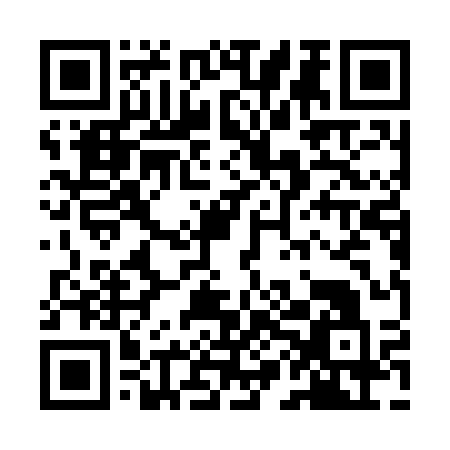 Prayer times for Alvito de Baixo, PortugalSat 1 Jun 2024 - Sun 30 Jun 2024High Latitude Method: Angle Based RulePrayer Calculation Method: Muslim World LeagueAsar Calculation Method: HanafiPrayer times provided by https://www.salahtimes.comDateDayFajrSunriseDhuhrAsrMaghribIsha1Sat4:016:041:326:439:0010:542Sun4:006:031:326:449:0010:553Mon4:006:031:326:449:0110:564Tue3:596:031:326:459:0210:575Wed3:586:021:326:459:0210:586Thu3:586:021:326:469:0310:597Fri3:576:021:336:469:0411:008Sat3:566:021:336:469:0411:019Sun3:566:021:336:479:0511:0110Mon3:556:011:336:479:0511:0211Tue3:556:011:336:489:0611:0312Wed3:556:011:346:489:0611:0413Thu3:546:011:346:489:0711:0414Fri3:546:011:346:499:0711:0515Sat3:546:011:346:499:0711:0516Sun3:546:011:346:499:0811:0617Mon3:546:011:356:499:0811:0618Tue3:546:011:356:509:0811:0719Wed3:546:021:356:509:0911:0720Thu3:546:021:356:509:0911:0721Fri3:546:021:366:509:0911:0722Sat3:556:021:366:519:0911:0723Sun3:556:031:366:519:0911:0724Mon3:556:031:366:519:1011:0825Tue3:566:031:366:519:1011:0726Wed3:566:041:376:519:1011:0727Thu3:576:041:376:519:1011:0728Fri3:586:041:376:519:1011:0729Sat3:586:051:376:519:1011:0730Sun3:596:051:376:519:1011:06